Российская ФедерацияБрянская областьАДМИНИСТРАЦИЯ ГОРОДА ФОКИНО(Администрация г. Фокино)ПОСТАНОВЛЕНИЕот  11 февраля 2020 г. N 51-П             г. ФокиноО создании рабочей группы                 В соответствии с Приказом Минпросвещения России от 03.09.2019 г. № 467 «Об утверждении Целевой модели развития региональных систем дополнительного образования детей», в целях реализации мероприятий федерального проекта «Успех каждого ребёнка», национального проекта «Образование», утверждённого протоколом  президиума Совета Президента Российской Федерации по стратегическому развитию и национальным проектам от 3 сентября 2018 г. № 10, администрация города ФокиноПОСТАНОВЛЯЕТ1. Утвердить положение о межведомственной Рабочей группе по внедрению и реализации Целевой модели развития  дополнительного образования детей (далее – Целевая модель), согласно приложению 1.2.  Утвердить состав  межведомственной рабочей группы по внедрению Целевой модели, согласно приложению 23. Постановление вступает в силу с 11 февраля 2020 г.4. Настоящее постановление опубликовать в муниципальной газете «Фокинский вестник» и  разместить на официальном сайте администрации г. Фокино в сети «Интернет».5. Контроль за исполнением настоящего постановления возложить на заместителя главы администрации по социальным вопросам Печегузову С.В.Глава администрации                                                                                           Н.С. ГришинаПриложение 1к Постановлению Администрации г. Фокиноот 11.02.2020 г. N 51-ПУтвержденоПостановлениемАдминистрации г. Фокиноот 11.02.2020 г. N 51-ППОЛОЖЕНИЕ о муниципальной межведомственной рабочей группе по внедрению и реализации целевой модели дополнительного образования детей в городе Фокино Брянской области1. Общие положения1.1. Муниципальная межведомственная рабочая группа по внедрению и реализации целевой модели дополнительного образования детей города Фокино Брянской области (далее — Рабочая группа) является  коллегиальным совещательным органом, созданным в соответствии с паспортом регионального  проекта «Успех каждого ребенка», утвержденным Советом по проектной деятельности при Правительстве Брянской области (протокол заседания Совета от 10.12.2019 года №19/14).1.2. Основной целью деятельности рабочей группы является осуществление внедрения и реализации целевой модели дополнительного образования детей  на  территории города Фокино Брянской области, организация взаимодействия органов администрации города Фокино Брянской области с органами исполнительной власти Брянской области и муниципальными учреждениями по внедрению и реализации целевой модели дополнительного образования детей.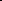 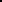 1.3. Рабочая группа осуществляет свою деятельность на общественных началах на основе добровольности, равноправия ее членов, коллективного и свободного обсуждения вопросов на принципах законности и гласности.1.4. Рабочая группа в своей деятельности руководствуется Конституцией Российской Федерации, федеральными законами, указами Президента Российской Федерации, постановлениями и распоряжениями Правительства Российской Федерации, нормативными правовыми актами Брянской области, Уставом городского округа город Фокино и настоящим Положением.2. Задачи и полномочия Рабочей группы2.1. Основными задачами Рабочей группы являются:- решение вопросов, связанных с реализацией мероприятий, предусмотренных региональным проектом;- обеспечение согласованных действий органов исполнительной власти области, органов администрации города Фокино, муниципальных учреждений по внедрению и реализации целевой модели дополнительного образования детей;- определение механизмов внедрения и реализации целевой модели дополнительного образования детей;- контроль за ходом выполнения мероприятий, предусмотренных региональным проектом;- определение приоритетных направлений реализации дополнительных общеобразовательных программ;- выработка предложений по совместному использованию инфраструктуры в целях реализации дополнительных общеобразовательных программ;- координация реализации дополнительных общеобразовательных программ в сетевой форме;- разработка предложений по формированию параметров финансового обеспечения реализации дополнительных общеобразовательных программ в сетевой форме;- организация взаимодействия органов местного самоуправления города Фокино с органами исполнительной власти Брянской области при решении вопросов по внедрению целевой модели дополнительного образования детей.2.2. Для выполнения возложенных задач Рабочая группа обладает следующими полномочиями:- организует подготовку и рассмотрение проектов нормативных правовых актов, необходимых для внедрения и реализации целевой модели дополнительного образования детей;- утверждает основные муниципальные мероприятия по внедрению и реализации целевой модели дополнительного образования детей;- обеспечивает проведение анализа практики внедрения и реализации целевой модели дополнительного образования детей.3. Права Рабочей группы3.1. Рабочая группа в соответствии с возложенными на нее задачами имеет право:- принимать в пределах своей компетенции решения, направленные на внедрение и реализацию целевой модели дополнительного образования детей;- запрашивать, получать и анализировать материалы, сведения и документы от органов исполнительной власти Брянской области, органов местного самоуправления, учреждений и организаций, касающиеся вопросов внедрения и реализации целевой модели дополнительного образования детей;- приглашать на заседания Рабочей группы должностных лиц администрации муниципального образования, привлекать экспертов и (или) специалистов для получения разъяснений, консультаций, информации, заключений и иных сведений;- освещать в средствах массовой информации ход внедрения и реализации целевой модели дополнительного образования детей;- осуществлять иные действия, необходимые для принятия мотивированного и обоснованного решения по вопросам, входящим в полномочия Рабочей группы.4. Состав и порядок работы Рабочей группы4.1. Рабочая группа формируется в составе руководителя, заместителя руководителя, секретаря и постоянных членов Рабочей группы.4.2. Персональный состав Рабочей группы с одновременным назначением ее руководителя, заместителя руководителя, секретаря утверждается постановлением администрации города Фокино.4.3. Рабочая группа осуществляет свою деятельность в форме заседаний, которые проводятся в соответствии с планом работы Рабочей группы, утверждаемым руководителем Рабочей группы, и (или) по мере поступления предложений от органов исполнительной власти Брянской области, администрации города Фокино, муниципальных учреждений и организаций.4.4. Возглавляет Рабочую группу и осуществляет руководство ее работой руководитель Рабочей группы.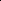 4.5. Заместитель руководителя Рабочей группы в период отсутствия руководителя Рабочей группы либо по согласованию с ним осуществляет руководство деятельностью Рабочей группы и ведет ее заседание.4.6. Члены рабочей группы принимают личное участие в заседаниях или направляют уполномоченных ими лиц.4.7. О месте, дате и времени заседания члены Рабочей группы уведомляются секретарем не позднее, чем за 5 дней до начала его работы.4.8. Заседание Рабочей группы считается правомочным, если на нем присутствуют не менее половины от общего числа Рабочей группы.4.9. Решения Рабочей группы принимаются простым большинством голосов присутствующих на заседании членов Рабочей группы. В случае равенства голосов решающим является голос ведущего заседание. В случае  несогласия с принятым решением члены Рабочей группы вправе выразить свое особое мнение в письменной форме, которое приобщается к протоколу заседания. 4.10. Решения Рабочей группы в течение 5 рабочих дней оформляются протоколом, который подписывается руководителем и секретарем Рабочей группы в течение 2-х рабочих дней.4.11. Секретарь Рабочей группы в течение 5 рабочих дней после подписания протокола осуществляет его рассылку членам Рабочей группы.4.12. Решения Рабочей группы могут служить основанием для подготовки нормативных правовых актов администрации города Фокино по вопросам внедрения целевой модели дополнительного образования детей.5. Обязанности Рабочей группы5.1. Руководитель Рабочей группы:- планирует, организует, руководит деятельностью Рабочей группы и распределяет обязанности между ее членами;- ведет заседания Рабочей группы;- определяет дату проведения очередных и внеочередных заседаний Рабочей группы;- утверждает повестку дня заседания Рабочей группы;- подписывает протокол заседания Рабочей группы;- контролирует исполнение принятых Рабочей группой решений;- совершает иные действия по организации и обеспечению деятельности Рабочей группы.5.2. Секретарь Рабочей группы:- осуществляет свою деятельность под началом руководителя Рабочей группы;- обеспечивает организационную подготовку проведения заседания Рабочей группы;- организует и ведет делопроизводство Рабочей группы;- обеспечивает подготовку материалов для рассмотрения на заседании Рабочей группы;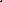 - извещает членов Рабочей группы о дате, времени, месте проведения заседания и его повестке дня, обеспечивает их необходимыми материалами; - ведет и оформляет протокол заседания Рабочей группы.5.3. Члены Рабочей группы:- участвуют в заседаниях Рабочей группы, а в случае невозможности участия заблаговременно извещают об этом руководителя Рабочей группы;- обладают равными правами при обсуждении рассматриваемых на заседаниях вопросов и голосовании при принятии решений;- обязаны объективно и всесторонне изучить вопросы при принятии решений.6. Ответственность членов Рабочей группы6.1. Руководитель Рабочей группы несет персональную ответственность за организацию деятельности Рабочей группы и выполнение возложенных на него задач.6.2. Ответственность за оформление и хранение документов Рабочей  группы возлагается на секретаря Рабочей группы.6.3. Члены Рабочей группы несут ответственность за действия (бездействие) и принятые решения согласно действующему законодательству.Приложение 2к Постановлению Администрации г. Фокиноот 11.02.2020 г. N 51-ПУтвержденоПостановлениемАдминистрации г. Фокиноот 11.02.2020 г. N 51-ПСоставмежведомственной рабочей группы по внедрению Целевой модели развития региональной системы дополнительного образования детейПечегузова С.В. - Председатель рабочей группы, заместитель главы администрации г. Фокино по социальным вопросам;    Курганская Г.Н. - секретарь рабочей группы, начальник МКУ «Управление соцкультсферы г. Фокино»;Шеремето А.Т. -  начальник Финансового Управления администрации города Фокино;Миронова А.Л. - директор Муниципального бюджетного учреждения дополнительного образования Фокинский центр детского творчества;Никишаева Л.П. - главный бухгалтер МКУ «Управление соцкультсферы г. Фокино»